Abwesenheitsmeldung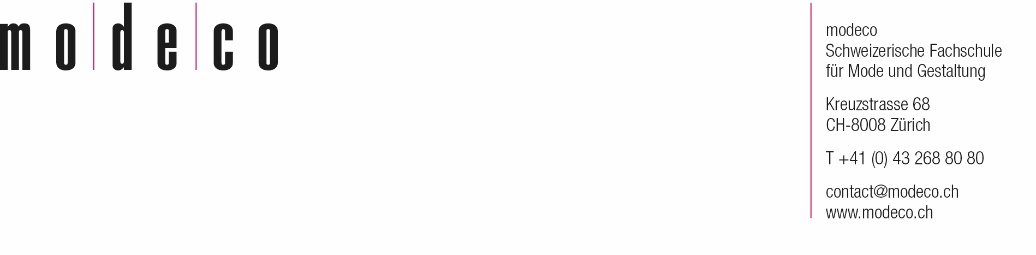 Therapie / Arzt / Berufserkundung (Schnuppern):Schülerin / Schüler__________________________	____________________________Name					Vorname__________________________	____________________________Klasse					AtelierHat einen vereinbarten Termin, am: __________________________	____________________________Datum					Zeit__________________________DauerIn der Praxis / Firma von: 	____________________________________________________________________________Bestätigt:_________________		__________________________________Ort / Datum			Stempel / Unterschrift der Praxis / FirmaDieses Formular ist ausgefüllt und unterzeichnet zusammen mit dem Absenzenkontrollblatt allen betroffenen Lehrpersonen unaufgefordert vorzuweisen.			F2.5-02A Stand: Okt. 21 / Formular Abwesenheitsmeldung MGBV AbwesenheitsmeldungTherapie / Arzt / Berufserkundung (Schnuppern):Schülerin / Schüler__________________________	____________________________Name					Vorname__________________________	____________________________Klasse					AtelierHat einen vereinbarten Termin, am: __________________________	____________________________Datum					Zeit__________________________DauerIn der Praxis / Firma von: 	____________________________________________________________________________Bestätigt:_________________		__________________________________Ort / Datum			Stempel / Unterschrift der Praxis / FirmaDieses Formular ist ausgefüllt und unterzeichnet zusammen mit dem Absenzenkontrollblatt allen betroffenen Lehrpersonen unaufgefordert vorzuweisen.       			F2.5-02A Stand: Okt. 21 / Formular Abwesenheitsmeldung MGBV